 Vadovaudamasi Lietuvos Respublikos vietos savivaldos įstatymo 16 straipsnio 4 dalimi ir 18 straipsnio 1 dalimi, Lietuvos Respublikos biudžeto sandaros įstatymo 27 straipsnio 3 ir 4 dalimis, Pagėgių savivaldybės taryba  n u s p r e n d ž i a:               1. Pakeisti Pagėgių savivaldybės tarybos 2022 m. gegužės 26 d. sprendimo Nr. T-97 ,,Dėl įgaliojimų pasirašyti dokumentus suteikimo“ 1 punktą ir jį išdėstyti taip:                ,,1. Į g a l i o t i, nesant Pagėgių savivaldybės administracijos direktoriaus, iki kol bus paskirtas administracijos direktorius, išmokėti darbo užmokestį, socialines paramos išmokas, tikslines kompensacijas grynaisiais pinigais ir pasirašyti elektroninėje bankininkystės sistemoje:                 1.1. Rūtą Fridrikienę, Pagėgių savivaldybės administracijos Finansų skyriaus vedėją,  savivaldybės administracijos sąskaitų (Iždo) siunčiamus mokėjimus pirmojo parašo teisėmis;                 1.2. Zitą Stanišauskienę, Pagėgių savivaldybės administracijos Centralizuotos buhalterinės apskaitos skyriaus vedėją, Pagėgių savivaldybės administracijos sąskaitų (išskyrus Iždo) siunčiamus mokėjimus pirmojo parašo teisėmis“. 2. Sprendimą paskelbti  Pagėgių savivaldybės interneto svetainėje www.pagegiai.lt.Šis sprendimas gali būti skundžiamas Lietuvos Respublikos administracinių ginčų komisijos Klaipėdos apygardos skyriui (H. Manto g. 37, 92236 Klaipėda) Lietuvos Respublikos ikiteisminio administracinių ginčų nagrinėjimo tvarkos įstatymo nustatyta tvarka arba Regionų apygardos administracinio teismo Klaipėdos rūmams (Galinio Pylimo g. 9, 91230 Klaipėda) Lietuvos Respublikos administracinių bylų teisenos įstatymo nustatyta tvarka per 1 (vieną) mėnesį nuo sprendimo paskelbimo ar įteikimo suinteresuotam asmeniui dienos. SUDERINTA:Dokumentų valdymo ir teisės skyriaus vyriausioji specialistė (kalbos ir archyvo tvarkytoja)                                      Laimutė Mickevičienė  Dokumentų valdymo ir teisės skyriaus vyresnioji specialistė                                                                                       Ingrida ZavistauskaitėParengėTarybos nariai:Pagėgių savivaldybės tarybos                                                                                                   veiklos reglamento                                                                                   2 priedasSPRENDIMO PROJEKTO ,,dėl pagėgių savivaldybės tarybos 2022m. gegužės 26 d. sprendimo Nr. t-97 ,,dėl įgaliojimų pasirašyti dokumentus suteikimo“ pakeitimoAIŠKINAMASIS RAŠTAS2022-06-22Parengto projekto tikslai ir uždaviniai:  Sprendimo projekto tikslas − pakeisti Savivaldybės tarybos patvirtintą sprendimą  ,,Dėl įgaliojimų pasirašyti dokumentus suteikimo“, papildant suteikti įgaliojimus pasirašyti elektroninėje bankininkystės sistemoje ir išmokant grynaisiais pinigais socialinės paramos išmokas ir tikslines kompensacijas, darbo užmokestį.Kaip šiuo metu yra sureguliuoti projekte aptarti klausimai:  Įgaliojimai yra suteikti tik  pasirašyti elektroninėje bankininkystės sistemoje išmokant socialinės paramos išmokas ir tikslines kompensacijas. Šiuo metu negalima išmokėti socialinės paramos išmokų socialinės rizikos šeimoms bei darbo užmokesčio savivaldybės įstaigų darbuotojams.  Kokių teigiamų rezultatų laukiama: Bus papildomai suteikti įgaliojimai Finansų skyriaus vedėjai ir Centralizuotos buhalterijos apskaitos skyriaus vedėjai, nesant administracijos direktoriui, ne tik  pasirašyti elektroninėje bankininkystės sistemoje, išmokant socialinės paramos išmokas, bet ir apmokant darbo užmokestį. Kokius galiojančius aktus (tarybos, mero, savivaldybės administracijos direktoriaus) reikėtų pakeisti ir panaikinti, priėmus sprendimą pagal teikiamą projektą. Nereikia.Jeigu priimtam sprendimui reikės kito tarybos sprendimo, mero potvarkio ar administracijos direktoriaus įsakymo, kas ir kada juos turėtų parengti. Priėmus sprendimą, reikės kredito įstaigose patvirtinti parašus. Ar reikalinga atlikti sprendimo projekto antikorupcinį vertinimą: Nereikalinga.Sprendimo vykdytojai ir įvykdymo terminai, lėšų, reikalingų sprendimui įgyvendinti, poreikis (jeigu tai numatoma – derinti su Finansų skyriumi). Projekto rengimo metu gauti specialistų vertinimai ir išvados, ekonominiai apskaičiavimai (sąmatos) ir konkretūs finansavimo šaltiniai. Negauta. Projekto rengėjas ar rengėjų grupė. Sprendimo projektą parengė Pagėgių savivaldybės tarybos nariai.   Kiti, rengėjo nuomone, reikalingi pagrindimai ir paaiškinimai.Tarybos nariai: Vadovaudamasi Lietuvos Respublikos vietos savivaldos įstatymo 16 straipsnio 4 dalimi, Lietuvos Respublikos Biudžeto sandaros įstatymo 27 straipsnio 3 ir 4 dalimis, Pagėgių savivaldybės taryba  n u s p r e n d ž i a:Į g a l i o t i, nesant Pagėgių savivaldybės administracijos direktoriui, iki kol bus paskirtas administracijos direktorius, išmokant  socialinės paramos išmokas ir tikslines kompensacijas, pasirašyti elektroninėje bankininkystės sistemoje: Rūtą Fridrikienę, Pagėgių savivaldybės administracijos Finansų skyriaus vedėją, savivaldybės administracijos sąskaitų (Iždo) siunčiamus mokėjimus pirmojo parašo teisėmis.  1.2. Zitą Stanišauskienę, Pagėgių savivaldybės administracijos Centralizuotos buhalterinės apskaitos skyriaus vedėją, Pagėgių savivaldybės administracijos sąskaitų (išskyrus Iždo) siunčiamus mokėjimus pirmojo parašo teisėmis. 2. Šis sprendimas galioja iki kol bus paskirtas Pagėgių savivaldybės administracijos direktorius.3. Sprendimą paskelbti  Pagėgių savivaldybės interneto svetainėje www.pagegiai.lt.Šis sprendimas gali būti skundžiamas Lietuvos Respublikos administracinių ginčų komisijos Klaipėdos apygardos skyriui (H. Manto g. 37, 92236 Klaipėda) Lietuvos Respublikos ikiteisminio administracinių ginčų nagrinėjimo tvarkos įstatymo nustatyta tvarka arba Regionų apygardos administracinio teismo Klaipėdos rūmams (Galinio Pylimo g. 9, 91230 Klaipėda) Lietuvos Respublikos administracinių bylų teisenos įstatymo nustatyta tvarka per 1 (vieną) mėnesį nuo sprendimo paskelbimo ar įteikimo suinteresuotam asmeniui dienos. Savivaldybės meras				              Vaidas Bendaravičius                                                                                                 Projektas                                  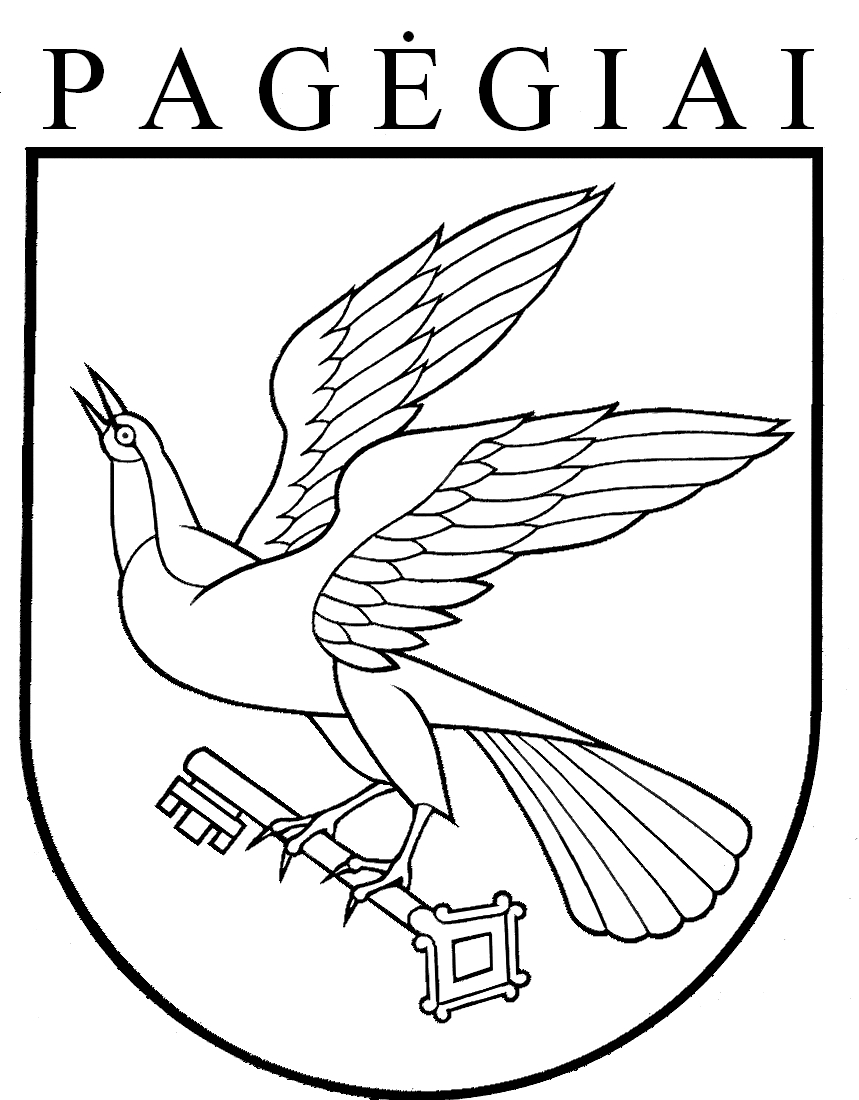 Pagėgių savivaldybės tarybasprendimasdėl pagėgių savivaldybės tarybos 2022 m. gegužės 26 d. sprendimo Nr. t-97 ,,dėl įgaliojimų pasirašyti dokumentus suteikimo“ pakeitimo2022 m. birželio 22 d. Nr. T1-127PagėgiaiPagėgių savivaldybės tarybasprendimasdėl įgaliojimų pasirašyti dokumentus suteikimo2022 m. gegužės 26 d. Nr. T-97Pagėgiai